О награждении знаком отличия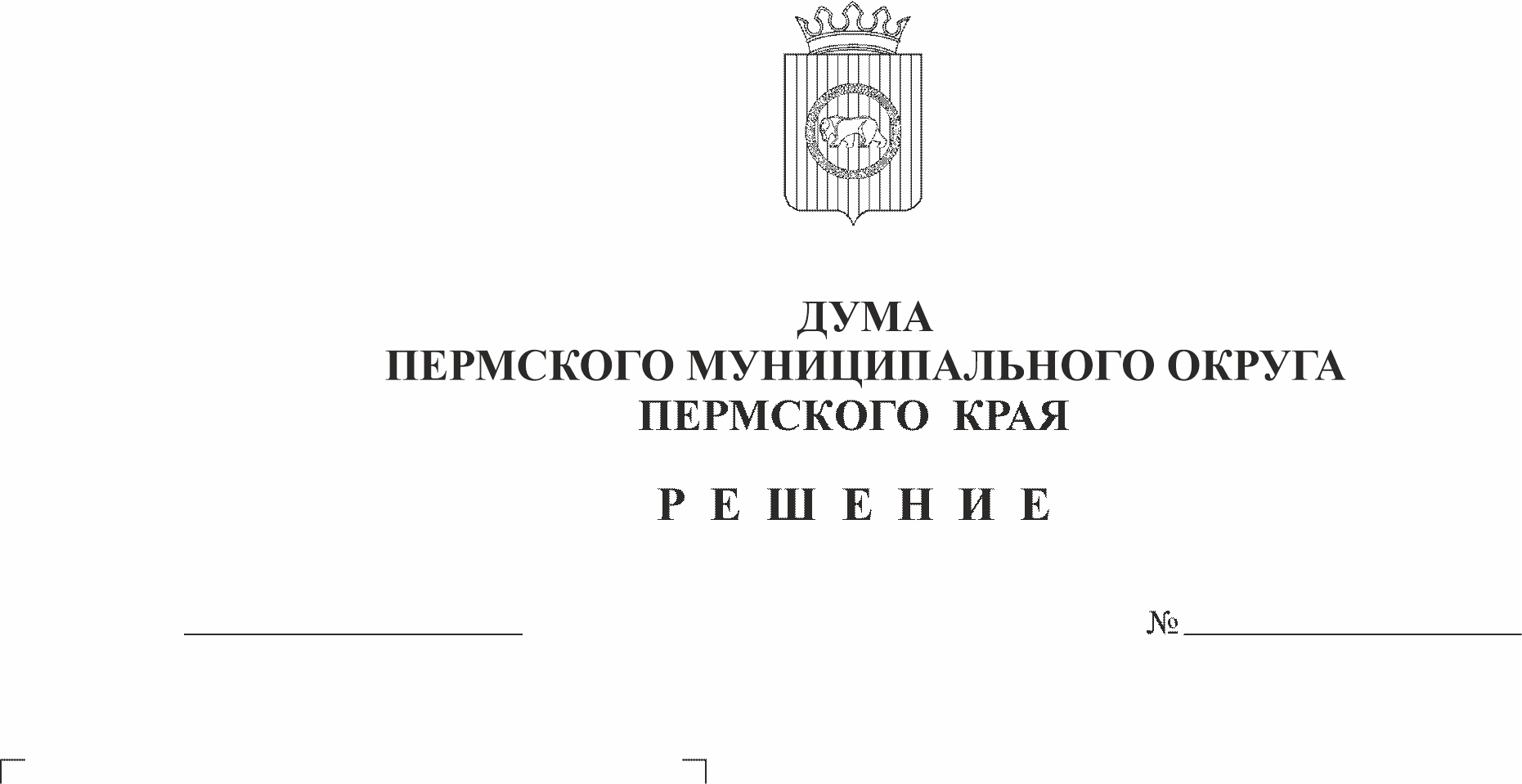 «За заслуги перед муниципальнымобразованием «Пермский 
муниципальный район» II степени 
Чекменева С.Н.В соответствии с Положением о знаке отличия «За заслуги перед муниципальным образованием «Пермский муниципальный район», утвержденным решением Земского Собрания Пермского муниципального района от 19.12.2008 № 736, Положением о формах поощрения в Пермском муниципальном районе, утвержденным решением Земского Собрания от 13.12.2013 № 408,Дума Пермского муниципального округа Пермского края РЕШАЕТ:1. Наградить знаком отличия «За заслуги перед муниципальным образованием «Пермский муниципальный район» II степени Чекменева Сергея Николаевича, за многолетний добросовестный труд, значительный личный вклад в развитие Пермского муниципального района. 2. Контроль за исполнением настоящего решения возложить на комитет Думы Пермского муниципального округа по местному самоуправлению и социальной политике.Председатель ДумыПермского муниципального округа                                                  	 Д.В. Гордиенко